Prof. Michele Perniola, nato a Bari il 06-03-1960Recapiti: +39 3293606258; perniola@unibas.itIl 18 Luglio 1984 consegue la laurea in Scienze Agrarie presso la Facoltà' di Agraria dell’Università' di Bari con votazione 110/110 e lode. Assolti gli obblighi militari, nel Dicembre 1986 prende servizio come ricercatore per il raggruppamento n° 143 presso l’Università' degli Studi della Basilicata a Potenza. Nel 1990 risulta vincitore di una borsa di studio C.N.R. della durata di 12 mesi che usufruisce, a partire dal mese di settembre, negli Stati Uniti presso il Department of Agronomy and Range Science di Davis (California). Nel 1998 risulta vincitore di un concorso a professore associato per il gruppo disciplinare G02A, prendendo servizio nel Novembre 1998 presso l’ Università della Basilicata. Nel 2003 risulta vincitore di un concorso per professore ordinario per il gruppo disciplinare AGR02 (Agronomia e Coltivazioni Erbacee) prendendo servizio nel Dicembre 2004 presso presso l’ Università della Basilicata dove attualmente svolge la propria attivita' di ricerca e di didattica, come docente a tempo pieno del corso di Agronomia Generale, presso il Dipartimento dell Culture Europe e del Mediterraneo. 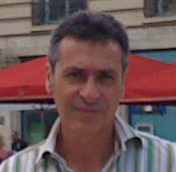 	Presso la Facoltà di Agraria della Basilicata ha ricoperto il ruolo di Presidente del Corso di Laurea in Scienze e Tecnologie Agrarie.	Dal 2006 la Società Italiana di Agronomia gli ha affidato l’incarico di Direttore dell’Italian Journal of Agronomy, rivista internazionale accreditata su Scopus e Web of Science.	A Gennaio 2014 è stato nominato coordinatore nazionale del Gruppo studi irrigazione del CNR.	A Gennaio 2015 è stato nominato membro dell’Accademia dei Georgofili.Da Maggio 2016 è Vice Presidente dell’Italian ICID (International Conference on Irrigation and Drainage).	Dal 1 Ottobre 2010 al 5 Agosto 2012 ha ricoperto il ruolo di Preside della Facoltà di Agraria dell’Università degli Studi della Basilicata.	Dal 6 Agosto 2012 ha ricoperto il ruolo di Direttore della Scuola di Scienze Agrarie, Forestali Alimentari ed Ambientali dell’Università della Basilicata.	Dal 20 Ottobre 2014 al 30 Settembre 2020 ha ricoperto il ruolo di Pro-Rettore Vicario dell’Università degli Studi della Basilicata.             Dal 19 Settembre 2019 è Presidente della Società Italiana di Agronomia.L' attività scientifica, attestata da più di 140 pubblicazioni su riviste nazionali ed internazionali, e' incentrata sullo studio dei seguenti argomenti: Relazioni acqua-pianta; Consumi idrici per evapotraspirazione e tecnica irrigua in colture erbacee; Ecofisiologia vegetale; Adattabilità' di colture alternative da biomassa; Influenza di tecniche agronomiche (irrigazione, epoca di semina e concimazione) sul comportamento morfologico e produttivo di colture oleaginose, industriali ed  orticole; Analisi dell’ impatto ambientale di sistemi colturali diversi, con particolare riferimento alla tecnica irrigua ed alla concimazione; Effetto della salinità del suolo e delle acque sul comportamento ecofisiologico ed agronomico di colture erbacee. Studio dell’effetto dei  cambiamenti climatici sui sistemi colturali e strategie di adattamento e mitigazione; Studio di sistemi colturali eco-compatibili in ambiente mediterraneo. Tecniche di agricoltura di Precisione.